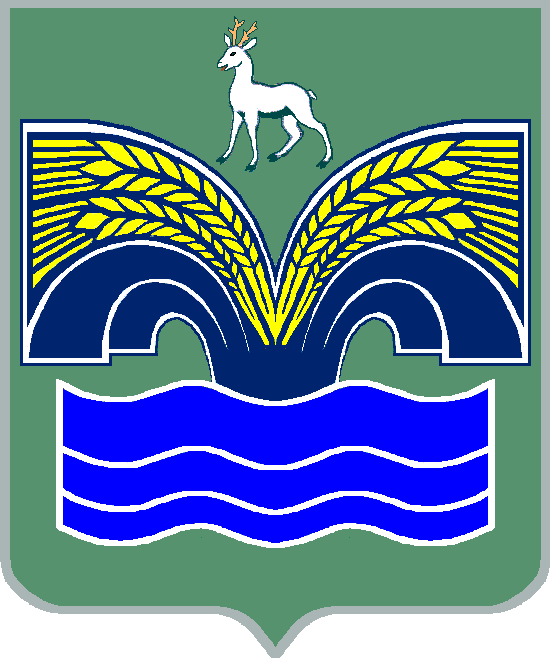 АДМИНИСТРАЦИЯ  СЕЛЬСКОГО ПОСЕЛЕНИЯ СВЕТЛОЕ ПОЛЕ                                                          МУНИЦИПАЛЬНОГО РАЙОНА КРАСНОЯРСКИЙ                       САМАРСКОЙ ОБЛАСТИПОСТАНОВЛЕНИЕот 25 августа 2020 года № 401Об утверждении Порядка осуществления бюджетных инвестиций в форме капитальных вложений в объекты муниципальной собственности сельского поселения Светлое Поле муниципального района Красноярский Самарской области и предоставления субсидий из бюджета сельского поселения Светлое Поле муниципального района Красноярский Самарской области на осуществление капитальных вложений в объекты муниципальной собственности сельского поселения Светлое Поле муниципального района Красноярский Самарской области      В соответствии с пунктом 3 части 4 статьи 36 Федерального закона от 06.10.2003 №131-ФЗ «Об общих принципах организации местного самоуправления в Российской Федерации», статьей 78.2, статьей 79 Бюджетного кодекса Российской Федерации, пунктом 7 статьи 45 Устава сельского поселения Светлое Поле муниципального района Красноярский Самарской области, принятого решением Собрания представителей сельского поселения Светлое Поле  муниципального района Красноярский Самарской области от 13.07.2015 № 31,  Администрация сельского поселения Светлое Поле муниципального района Красноярский ПОСТАНОВЛЯЕТ:          1. Утвердить прилагаемый Порядок осуществления бюджетных инвестиций в форме капитальных вложений в объекты муниципальной собственности сельского поселения Светлое Поле муниципального района Красноярский Самарской области и предоставления субсидий из бюджета сельского поселения Светлое Поле муниципального района Красноярский Самарской области на осуществление капитальных вложений в объекты муниципальной собственности сельского поселения Светлое Поле  муниципального района Красноярский Самарской области.2. Контроль за исполнением настоящего постановления возложить на главу  администрации сельского поселения Светлое Поле муниципального района Красноярский  Самарской области Старкова И.А.        3. Опубликовать настоящее постановление в газете «Красноярский вестник».       4. Настоящее постановление вступает в силу со дня его официального опубликования.Глава сельского поселения Светлое Поле муниципальногорайона КрасноярскийСамарской области	       И.А. Старков                                                      УТВЕРЖДЕН                                                                                                                                                                                                             постановлением администрации сельского                                                        поселения Светлое Поле  муниципального                                                           района   Красноярский Самарской области                                                                                                                                                                                                                                                                                                                         от 25 августа 2020 года № 401Порядок осуществления бюджетных инвестиций в форме капитальных вложений в объекты муниципальной собственности сельского поселения Светлое Поле муниципального района Красноярский Самарской области и предоставления субсидий из бюджета сельского поселения Светлое Поле муниципального района Красноярский Самарской области на осуществление капитальных вложений в объекты муниципальной собственности сельского поселения Светлое Поле  муниципального района Красноярский Самарской области 1. Настоящий Порядок устанавливает:        а) процедуру осуществления бюджетных инвестиций в форме капитальных вложений в объекты капитального строительства муниципальной собственности сельского поселения Светлое Поле муниципального района Красноярский  Самарской области или приобретение объектов недвижимого имущества в муниципальную  собственность сельского поселения Светлое Поле муниципального района Красноярский Самарской области за счет средств бюджета сельского поселения Светлое Поле муниципального района Красноярский Самарской области (далее - бюджетные инвестиции), в том числе условия передачи Администрацией сельского поселения Светлое Поле муниципального района Красноярский Самарской области (далее – Администрация поселения), муниципальным бюджетным учреждениям сельского поселения Светлое Поле муниципального района Красноярский Самарской области или муниципальным автономным учреждениям сельского поселения Светлое Поле муниципального района Красноярский Самарской области, муниципальным унитарным предприятиям сельского поселения Светлое Поле муниципального района Красноярский Самарской области (далее - организации) полномочий муниципального заказчика по заключению и исполнению от имени сельского поселения Светлое Поле муниципального района Красноярский Самарской области муниципальных контрактов от лица Администрации сельского поселения Светлое Поле муниципального района Красноярский Самарской области при осуществлении бюджетных инвестиций в соответствии с настоящим Порядком, а также процедуру заключения соглашений о передаче указанных полномочий;         б) процедуру предоставления за счет средств бюджета сельского поселения Светлое Поле муниципального района Красноярский Самарской области (далее – бюджет района) субсидий организациям на осуществление капитальных вложений в объекты капитального строительства муниципальной собственности сельского поселения Светлое Поле муниципального района Красноярский Самарской области или приобретение объектов недвижимого имущества в муниципальную собственность сельского поселения Светлое Поле муниципального района  Красноярский Самарской области (далее соответственно - объекты, субсидии);         в) процедуру принятия получателем бюджетных средств, предоставляющим субсидию, решения о наличии потребности направления не использованных на начало очередного финансового года средств субсидии на цели предоставления субсидии.         2. Осуществление бюджетных инвестиций и предоставление субсидий осуществляется в соответствии с решениями об осуществлении капитальных вложений в объекты муниципальной собственности сельского поселения Светлое Поле муниципального района Красноярский Самарской области, предусмотренными пунктом 2 статьи 78.2 и пунктом 2 статьи 79 Бюджетного кодекса Российской Федерации (далее - акты (решения)).         3. Объем предоставляемых бюджетных инвестиций и субсидий должен соответствовать объему бюджетных ассигнований, предусмотренному на соответствующие цели Решением о бюджете сельского поселения Светлое Поле муниципального района Красноярский Самарской области, муниципальной программой или иным нормативным правовым актом Администрации сельского поселения Светлое Поле муниципального района Красноярский Самарской области.         4. Объекты капитального строительства, созданные в результате осуществления бюджетных инвестиций, или объекты недвижимого имущества, приобретенные в муниципальную собственность в результате осуществления бюджетных инвестиций, закрепляются в установленном порядке на праве оперативного управления или хозяйственного ведения за муниципальными учреждениями, муниципальными унитарными предприятиями с последующим увеличением стоимости основных средств, находящихся на праве оперативного управления у муниципальных учреждений либо на праве оперативного управления или хозяйственного ведения у муниципальных унитарных предприятий, а также уставного фонда указанных предприятий, основанных на праве хозяйственного ведения, либо включаются в состав муниципальной казны сельского поселения Светлое Поле муниципального района Красноярский Самарской области.         5. Осуществление капитальных вложений в объекты за счет субсидий влечет увеличение стоимости основных средств, находящихся на праве оперативного управления у организаций. Осуществление капитальных вложений за счет субсидий в объекты муниципальных унитарных предприятий сельского поселения Светлое Поле муниципального района Красноярский Самарской области, основанных на праве хозяйственного ведения, влечет увеличение их уставного фонда.         6. Расходы, связанные с бюджетными инвестициями, осуществляются в порядке, установленном бюджетным законодательством Российской Федерации, на основании муниципальных контрактов, заключенных в целях строительства (реконструкции, в том числе с элементами реставрации, технического перевооружения) и (или) приобретения объектов с:         а) муниципальными заказчиками, являющимися получателями средств бюджета района;         б) организациями, которым Администрация сельского поселения Светлое Поле района, осуществляющая функции и полномочия учредителя или права собственника имущества организаций, являющиеся муниципальными заказчиками, передала в соответствии с настоящим Порядком свои полномочия муниципального заказчика по заключению и исполнению от имени сельского поселения Светлое Поле муниципального района Красноярский Самарской области муниципальных контрактов с организациями от лица Администрации сельского поселения Светлое Поле.         7. Муниципальные контракты заключаются и оплачиваются в пределах лимитов бюджетных обязательств, доведенных муниципальному заказчику как получателю средств бюджета сельского поселения Светлое Поле, либо в порядке, установленном Бюджетным кодексом Российской Федерации и иными нормативными правовыми актами, регулирующими бюджетные правоотношения, в пределах средств, предусмотренных актами (решениями), на срок, превышающий срок действия утвержденных ему лимитов бюджетных обязательств.         8. Условием передачи Администрацией сельского поселения Светлое Поле полномочий муниципального заказчика по заключению и исполнению от имени сельского поселения Светлое Поле муниципального района Красноярский Самарской области муниципальных контрактов с организациями от лица указанных органов в целях осуществления бюджетных инвестиций в соответствии с подпунктом "б" пункта 6 настоящего Порядка является заключение Администрацией сельского поселения Светлое Поле с организациями соглашения о передаче полномочий муниципального заказчика по заключению и исполнению от имени сельского поселения Светлое Поле муниципального района Красноярский Самарской области муниципальных контрактов от лица указанных органов (за исключением полномочий, связанных с введением в установленном порядке в эксплуатацию объекта) (далее - соглашение о передаче полномочий).         9. Соглашение о передаче полномочий может быть заключено в отношении нескольких объектов и должно содержать в том числе:         а) цель осуществления бюджетных инвестиций и их объем с распределением по годам в отношении каждого объекта с указанием его наименования, мощности, сроков строительства (реконструкции, в том числе с элементами реставрации, технического перевооружения) или приобретения объекта, рассчитанной в ценах соответствующих лет стоимости объекта капитального строительства муниципальной собственности сельского поселения Светлое Поле муниципального района Красноярский Самарской области (сметной или предполагаемой (предельной) либо стоимости приобретения объекта недвижимого имущества в муниципальную собственность сельского поселения Светлое Поле муниципального района Красноярский Самарской области), соответствующие акту (решению), а также объему бюджетных ассигнований, предусмотренному решением  о бюджете  сельского поселения Светлое Поле муниципального района Красноярский Самарской области, муниципальными программами или иными правовыми актами Администрации сельского поселения Светлое Поле муниципального района Красноярский Самарской области;         б) положения, устанавливающие права и обязанности организации по заключению и исполнению от имени сельского поселения Светлое Поле муниципального района Красноярский Самарской области муниципальных контрактов с организациями от лица Администрации сельского поселения Светлое Поле;         в) ответственность организации за неисполнение или ненадлежащее исполнение переданных ей полномочий;         г) положения, устанавливающие право Администрации сельского поселения Светлое Поле на проведение проверок соблюдения организацией условий, установленных заключенным соглашением о передаче полномочий;         д) положения, устанавливающие обязанность организации по ведению бюджетного учета, составлению и представлению бюджетной отчетности Администрации сельского поселения Светлое Поле как получателю средств бюджета сельского поселения Светлое Поле в порядке, установленном Министерством финансов Российской Федерации.         10. Операции с бюджетными инвестициями осуществляются в порядке, установленном  бюджетным законодательством Российской Федерации для бюджетов бюджетной системы Российской Федерации, и отражаются на лицевых счетах, открытых в финансовом управлении администрации сельского поселения Светлое Поле  муниципального района Красноярский Самарской области (далее – финансовое управление) в порядке,  им установленном:         а) для получателя бюджетных средств - в случае заключения муниципальных контрактов муниципальным заказчиком;         б) для учета операций по переданным полномочиям получателя бюджетных средств - в случае заключения от имени сельского поселения Светлое Поле муниципального района Красноярский Самарской области муниципальных контрактов организациями от лица Администрации сельского поселения Светлое Поле.         11. В целях открытия организацией в финансовом управлении лицевого счета, указанного в подпункте "б" пункта 10 настоящего Порядка, организация в течение 5 рабочих дней со дня получения от Администрации сельского поселения Светлое Поле,  подписанного им соглашения о передаче полномочий представляет в финансовое управление документы, необходимые для открытия лицевого счета по переданным полномочиям получателя бюджетных средств, в порядке, установленном финансовым управлением. Основанием для открытия лицевого счета, указанного в подпункте "б" пункта 10 настоящего Порядка, является копия соглашения о передаче полномочий.         12.  Субсидии предоставляются организациям в пределах бюджетных ассигнований, предусмотренных Решением о бюджете сельского поселения Светлое Поле муниципального района Красноярский Самарской области на соответствующий финансовый год и плановый период, и лимитов бюджетных обязательств, доведенных в установленном порядке получателю средств бюджета сельского поселения Светлое Поле на цели предоставления субсидий.         13. Предоставление субсидии осуществляется в соответствии с соглашением, заключенным между Администрацией сельского поселения Светлое Поле как получателями средств бюджета сельского поселения Светлое Поле, предоставляющими субсидию организациям, и организацией (далее - соглашение о предоставлении субсидий), на срок, не превышающий срока действия утвержденных получателю средств бюджета сельского поселения Светлое Поле, предоставляющему субсидию, лимитов бюджетных обязательств на предоставление субсидии. По решению Администрации  сельского поселения Светлое Поле, принятому в соответствии с абзацем четырнадцатым пункта 4 статьи 78.2 Бюджетного кодекса Российской Федерации, получателю средств бюджета сельского поселения Светлое Поле может быть предоставлено право заключать соглашения о предоставлении субсидии на срок, превышающий срок действия утвержденных ему лимитов бюджетных обязательств на предоставление субсидий.         14. Соглашение о предоставлении субсидии может быть заключено в отношении нескольких объектов. Соглашение о предоставлении субсидии должно содержать в том числе:         а) цель предоставления субсидии и ее объем с распределением по годам в отношении каждого объекта с указанием его наименования, мощности, сроков строительства (реконструкции, в том числе с элементами реставрации, технического перевооружения) или приобретения объекта, рассчитанной в ценах соответствующих лет стоимости объекта (сметной или предполагаемой (предельной) стоимости объекта капитального строительства муниципальной собственности сельского поселения Светлое Поле муниципального района Красноярский Самарской области либо стоимости приобретения объекта недвижимого имущества в муниципальную собственность), соответствующие акту (решению), общего объема капитальных вложений за счет всех источников финансового обеспечения, в том числе объема предоставляемой субсидии. Объем предоставляемой субсидии должен соответствовать объему бюджетных ассигнований на предоставление субсидии, предусмотренному муниципальной программой или иным правовым актом Администрации сельского поселения Светлое Поле;         б) положения, устанавливающие права и обязанности сторон соглашения о предоставлении субсидии и порядок их взаимодействия при реализации соглашения о предоставлении субсидии;         в) условие о соблюдении организацией при использовании субсидии положений, установленных законодательством Российской Федерации о контрактной системе в сфере закупок товаров, работ, услуг для обеспечения государственных и муниципальных нужд;         г) положения, устанавливающие обязанность муниципального автономного учреждения и муниципального унитарного предприятия по открытию в финансовом управлении лицевого счета;         д) обязательство муниципального унитарного предприятия осуществлять эксплуатационные расходы, необходимые для содержания объекта после ввода его в эксплуатацию (приобретения), без использования на эти цели средств бюджета сельского поселения Светлое Поле;         е) обязательство муниципального бюджетного учреждения или муниципального автономного учреждения осуществлять эксплуатационные расходы, необходимые для содержания объекта после ввода его в эксплуатацию (приобретения), за счет средств, предоставляемых из бюджета сельского поселения Светлое Поле, в объеме, не превышающем размера соответствующих нормативных затрат, применяемых при расчете субсидии на финансовое обеспечение выполнения муниципального задания на оказание муниципальных услуг (выполнение работ);         ж) сроки (порядок определения сроков) перечисления субсидии, а также положения, устанавливающие обязанность перечисления субсидии на лицевой счет, открытый в финансовом управлении;          з) положения, устанавливающие право получателя средств бюджета сельского поселения Светлое Поле, предоставляющего организации субсидию, на проведение проверок соблюдения организацией условий, установленных соглашением о предоставлении субсидии;         и) порядок возврата организацией средств в объеме остатка субсидии, не использованной на начало очередного финансового года и перечисленной ей в предшествующем финансовом году, в случае отсутствия решения получателя средств бюджета сельского поселения Светлое Поле, предоставляющего организации субсидию, о наличии потребности направления этих средств на цели предоставления субсидии на капитальные вложения, указанного в пункте 21 настоящего Порядка;         к) порядок возврата сумм, использованных организацией, в случае установления по результатам проверок фактов нарушения целей и условий, определенных соглашением о предоставлении субсидии;          л) положения, предусматривающие приостановление предоставления субсидии либо сокращение объема предоставляемой субсидии в связи с нарушением организацией условия о софинансировании капитальных вложений в объекты за счет иных источников финансирования в случае, если актом (решением) предусмотрено такое условие;         м) порядок и сроки представления организацией отчетности об использовании субсидии;         н) порядок и случаи внесения изменений в соглашение о предоставлении субсидии, в том числе указание случая уменьшения ранее доведенных в установленном порядке лимитов бюджетных обязательств на предоставление субсидии получателю средств бюджета сельского поселения Светлое Поле района в соответствии с Бюджетным кодексом Российской Федерации, а также порядок и случаи досрочного прекращения соглашения о предоставлении субсидии.         15. Финансовые операции с субсидиями, полученными организациями, учитываются на отдельных лицевых счетах, открываемых организациям в финансовом управлении.         16. В случае если получателю средств бюджета сельского поселения Светлое Поле, предоставляющему организации субсидию, уменьшены доведенные ему в установленном порядке лимиты бюджетных обязательств на предоставление субсидии:          а) получатель средств бюджета сельского поселения Светлое Поле обеспечивает согласование с организацией новых условий соглашения в части сроков предоставления субсидии, а при невозможности такого согласования - согласование в части размера предоставляемой субсидии. При этом получатель средств бюджета сельского поселения Светлое Поле обеспечивает предоставление субсидии в размере, необходимом для оплаты поставки товаров, выполнения работ, оказания услуг, предусмотренных договорами, обязательства по которым подрядчиками и (или) исполнителями исполнены;         б) организация обеспечивает согласование с подрядчиками и (или) исполнителями новых условий договоров в части изменения размера субсидии и (или) сроков ее предоставления, а при невозможности такого согласования - согласование в части сокращения предусмотренного договором объема поставки товаров, выполнения работ, оказания услуг.         17. Изменение условий соглашения, предусмотренных Бюджетным кодексом Российской Федерации, осуществляется после внесения в установленном порядке изменений в решение о предоставлении субсидий.         18. Санкционирование расходов организаций, источником финансового обеспечения которых являются субсидии, в том числе остатки субсидий, не использованные на начало очередного финансового года, осуществляется в порядке, установленном финансовым управлением.         19. Не использованные на начало очередного финансового года остатки субсидий подлежат перечислению организациями в установленном финансовым управлением порядке в бюджет  сельского поселения Светлое Поле.         20. В соответствии с решением Администрации сельского поселения Светлое Поле о наличии потребности в не использованных на начало очередного финансового года остатках субсидии (далее - решение о наличии потребности) остатки субсидии могут быть использованы в очередном финансовом году для финансового обеспечения расходов, соответствующих целям предоставления субсидии. В указанное решение может быть включено несколько объектов.          21. Решение о наличии потребности принимается в письменном виде на основании представляемых организацией документов, подтверждающих наличие потребности, в срок до 20 марта текущего финансового года и подлежит согласованию с финансовым управлением. На согласование в управление указанное решение представляется вместе с пояснительной запиской, содержащей обоснование такого решения.         22. Копия соглашения о предоставлении субсидии (бюджетной инвестиции) подлежит обязательному направлению получателем бюджетных средств в течение трех рабочих дней с даты его заключения в Комитет по управлению муниципальной собственностью администрации муниципального  района Красноярский Самарской области.         23. При этом соглашение о предоставлении субсидии (бюджетной инвестиции) должно содержать положение об обязанности получателя бюджетных средств в течение одного рабочего дня после перечисления средств субсидии (бюджетной инвестиции) на счет получателя сообщать об этом в Комитет по управлению муниципальной собственностью администрации муниципального  района Красноярский Самарской области.          24. Органы муниципального финансового контроля при проведении ревизий (проверок) осуществляют проверку соблюдения условий, целей и порядка предоставления организациям субсидий (осуществления бюджетных инвестиций) их получателями.